CALCIO A CINQUESOMMARIOSOMMARIO	1COMUNICAZIONI DELLA F.I.G.C.	1COMUNICAZIONI DELLA L.N.D.	1COMUNICAZIONI DELLA DIVISIONE CALCIO A CINQUE	2COMUNICAZIONI DEL COMITATO REGIONALE MARCHE	2COMUNICAZIONI DELLA F.I.G.C.COMUNICAZIONI DELLA L.N.D.CIRCOLARE N. 16 DEL 18.08.2020Si allega, la copia della circolare n. 24-2020 elaborata dal Centro Studi Tributari della L.N.D. inerente l’oggetto:“Decreto Legge n. 104 del 14 agosto 2020 cd. “Agosto”.CIRCOLARE N. 17 DEL 21.08.2020Si allega, la copia della circolare n. 25-2020 elaborata dal Centro Studi Tributari della L.N.D. inerente l’oggetto:“Correzione art. 27 del D.L. n. 104 del 14.08.2020 – Esclusione dell’Umbria dallo sgravio contributivo del 30 per cento”.CIRCOLARE N. 18 DEL 24.08.2020Si allega, la copia della circolare n. 26-2020 elaborata dal Centro Studi Tributari della L.N.D. inerente l’oggetto:“Chiarimenti in merito alle disposizioni recate dal D.L. n. 3472020 – Circolare n. 26/E dell’Agenzia delle Entrate . IRAP e Credito d’imposta per canoni di locazione”.COMUNICAZIONI DELLA DIVISIONE CALCIO A CINQUECOMUNICAZIONI DEL COMITATO REGIONALE MARCHEPer tutte le comunicazioni con la Segreteria del Calcio a Cinque - richieste di variazione gara comprese - è attiva la casella e-mail c5marche@lnd.it; si raccomandano le Società di utilizzare la casella e-mail comunicata all'atto dell'iscrizione per ogni tipo di comunicazione verso il Comitato Regionale Marche. INCONTRO A.I.A. – SOCIETÀ SPORTIVE CALCIO A CINQUEVENERDI’ 25 SETTEMBRE 2020 alle ore 18:30 presso la Sala Conferenze del Comitato Regionale Marche di Ancona (Via Schiavoni, snc) si terrà la Riunione di tutte le Società di Calcio a Cinque Marchigiane con il Responsabile del Calcio a Cinque del Comitato Regionale Arbitri ed il Settore Tecnico dell’A.I.A. per illustrare le novità regolamentari in vigore dalla corrente stagione sportiva.PROTOCOLLO F.I.G.C. Si allega il Protocollo attuativo recante indicazioni generali per la ripresa delle attività del calcio dilettantistico e giovanile (ivi compresi il calcio femminile, il futsal, il beach-soccer e il calcio paralimpico e sperimentale) in previsione della ripartenza delle competizioni sportive (Tornei o Campionati), finalizzate al contenimento dell’emergenza epidemiologica da COVID-19.Si è  riunita nella giornata del 25 Agosto u.s. la commissione costituita presso il Comitato Regionale Marche per analizzare le questioni più urgenti riguardanti l'applicazione del protocollo COVID 19 del 10 Agosto 2020.Tra le più importanti questioni emerse ed alle decisioni prese:QUARANTENA FIDUCIARIA OBBLIGATORIA A SEGUITO DI UN CONTAGIO ACCERTATOSi richiama a quanto previsto nel protocollo attuativo del 10 Agosto 2020 in ordine al fatto che spetta alla locale autorità sanitaria indicare il periodo di quarantena dei soggetti venuti a contatto con un caso positivo e che, nella prassi e dalle informazioni assunte dagli operatori sanitari addetti, tale periodo termina nel momento in cui i test individuali effettuati dalla stessa autorità danno un risultato negativo. Si riferisce che nella pratica attuale questi risultati pervengono nel giro di poche ore, interrompendo il periodo di quarantena non appena pervenga un risultato negativo. Al fine di evitare discordanze interpretative tra le varie componenti, il Comitato Regionale Marche si è attivato per richiedere un incontro con i Responsabili della sanità regionale.ASSISTENZA ALLE SOCIETÀ PER GLI ADEMPIMENTI PREVISTI DAL PROTOCOLLO: Il Comitato Regionale, in ottemperanza di quanto previsto relativamente alla "consigliata individuazione di un soggetto formato ed esperto in materia di prevenzione e protezione", nell'ipotesi in cui la Società non intenda provvedervi con personale proprio, comunica che dal 26 Agosto 2020 sarà pubblicato un avviso rivolto a tutti quei soggetti privati che svolgono attività di consulenza che, a prezzi contenuti, siano disponibili a mettersi immediatamente a disposizione delle Società per fornir loro assistenza nell’applicazione del protocollo. Sul sito del Comitato Regionale sarà pubblicato ed aggiornato quotidianamente l'elenco dei soggetti privati disponibili a svolgere detta attività. Si evidenzia che detto elenco non sarà in alcun modo vincolante per le società. E’ in via di definizione, sul sito del Comitato Regionale, una sezione dedicata a domande e risposte riguardo l’attuazione del protocollo dove le società potranno porre quesiti alla commissione costituita presso il C.R.M.GRADUATORIE PER COMPLETAMENTO ORGANICI 2020/2021Il Comitato Regionale Marchevisti i Comunicati Ufficiali n° 82 del 29/06/2020, n° 01 del 07/07/2020;visto il Comunicato Ufficiale n° 25 del 31/07/2020 contenente “Graduatorie per completamento organici stagione sportiva 2020/2021”;preso atto che a seguito della riapertura delle domande di ammissione al Campionato Regionale di Serie C2 pubblicata nel Comunicato Ufficiale n° 05 del 20/08/2020 non sono pervenute domande di ammissione a detto campionato; analizzata, valutata e accolta la rinuncia alla domanda di ammissione alla Serie C1 da parte della Società ALMA JUVENTUS FANO;dato atto che sono stati applicati i punteggi previsti dal richiamato Comunicato Ufficiale n°82 del 29/06/2020, per l’anno di affiliazione e matricola risultanti dai tabulati federali, per le attività svolte da ciascuna società agli atti di questo Comitato;A P P R O V Ale seguenti “Graduatorie di merito per l’attribuzione di posti eventualmente disponibili a completamento degli organici stagione sportiva 2020/2021”:SERIE C1C.U.S. MACERATA CALCIO A5	PIETRALACROCE 73FUTSAL MONTURANO	CASTELBELLINO CALCIO A 5SERRALTASERIE C2POLISPORTIVA VICTORIAFUTSAL CAMPIGLIONE		CIARNIN			COMPLETAMENTO ORGANICI STAGIONE SPORTIVA 2020/2021Con riferimento al C.U. n° 82del 29/06/2020ed alle graduatorie definitive per il completamento degli organici pubblicatenell’apposito paragrafo del presente comunicato, devono intendersi ammesse al campionato superiore le Società sotto indicate.CAMPIONATO CALCIO A CINQUE SERIE C1Vista l’ammissione al campionato nazionale di Serie B del FUTSAL POTENZA PICENA come da Comunicato Ufficiale n° 03 del 06/07/2020 Divisione Calcio a Cinquequale seconda classificata del Campionato Regionale di Serie C1;Vista l’ammissione al campionato nazionale di Serie B del MONTESICURO TRE COLLI come da Comunicato Ufficiale n° 22 del 07/08/2020 Divisione Calcio a Cinqueper completamento organici;Accolta dal Presidente Federale l’istanza di rinunciare al Campionato Regionale di Calcio a Cinque Serie C1 per prendere parte al Campionato Provinciale di Serie C2 presentata dalla Società: 700425	A.S.D. CITTA DI OSTRAAccolta dal Presidente Federale l’istanza di rinunciare al Campionato Regionale di Calcio a Cinque Serie C1 per prendere parte al Campionato Provinciale di Serie D presentata dalle Società: 81546		S.S. 	CALCETTO CASTRUM LAURI916181	A.S.D. PIEVE D ICO CALCIO A 5Vengono ammesse al Campionato Regionale di Calcio a Cinque Serie C1 la seguente Società:700208 	A.S.D. C.U.S. MACERATA CALCIO A5940933 	A.S.D. FUTSAL MONTURANO700545 	A.S.D. PIETRALACROCE 73ORGANICO AVENTI DIRITTO CAMPIONATO REGIONALE CALCIO A CINQUE SERIE C1700592 	G.S.   	AUDAX 1970 S.ANGELO      700208 	A.S.D. C.U.S. MACERATA CALCIO A5934477 	A.P.D. CERRETO D ESI C5 A.S.D.  932341 	A.S.D. DINAMIS 1990             949822 	A.S.D. FUTSAL D. E G.           940933 	A.S.D. FUTSAL MONTURANO         938107 	A.S.D. JESI CALCIO A 5          920728 	A.S.D. MONTELUPONE CALCIO A 5   936946 	A.S.D. NUOVA JUVENTINA FFC      951377 	A.S.D. OLYMPIA FANO C5          700583 	U.S.   	PIANACCIO           700545 	A.S.D. PIETRALACROCE 73      39320 	A.S.D. POTENZA PICENA           700598 	A.S.   	REAL SAN GIORGIO         CAMPIONATO CALCIO A CINQUE SERIE C2Preso atto che alla chiusura delle iscrizioni al Campionato di Calcio a Cinque Serie C2 non si sono iscritte le seguenti Società: 921003 	G.S. 	CASINE A.S.D.945845 	A.S.D. FREELY SPORT 80938 	A.S.D. MONTECASSIANO CALCIO947625 	A.S.D. SPORTLANDVista l’istanza al Presidente Federale in fase di autorizzazione di rinunciare al Campionato Regionale di Calcio a Cinque Serie C2 per prendere parte al Campionato Provinciale di Serie D presentata dalle Società: 930863	A.S.D. AMICI 84936126	A.S.D. SPORTING GROTTAMMAREVista la dichiarazione di inattività comunicata dalla Società943657	A.S.D. FUTSAL FERMO S.C.Considerato il passaggio al campionato di Calcio a Cinque Serie C1 delle SocietàA.S.D. C.U.S. MACERATA CALCIO A5, A.S.D. FUTSAL MONTURANO, A.S.D. PIETRALACROCE 73Considerato l’accoglimento del Presidente Federale dell’istanza di rinunciare al Campionato Regionale di Calcio a Cinque Serie per prendere parte al Campionato Provinciale di Serie C2 presentata dalla Società A.S.D. CITTA DI OSTRA;Vengono ammesse al Campionato Regionale di Calcio a Cinque Serie C2 ed iscritte d’ufficio anche alla Coppa Italia di Serie C, la seguente Società:941566 	A.S.D. CIARNIN919488 	A.S.D. FUTSAL CAMPIGLIONE938410 	A.S.D. POLISPORTIVA VICTORIAPer quanto attiene le seguenti Società che hanno rinunciato al Campionato Regionale di Calcio a Cinque Serie C2 e non hanno presentato alcuna istanza al Presidente Federale: 921003 	G.S. 	CASINE A.S.D.945845 	A.S.D. FREELY SPORT947625 	A.S.D. SPORTLANDvisto l’art. 110 delle N.O.I.F.si dispone lo svincolo a favore dei calciatori loro tesserati.ORGANICO AVENTI DIRITTO CAMPIONATO REGIONALE CALCIO A CINQUE SERIE C2932889 	A.S.D. ACLI MANTOVANI CALCIO A 5700366 	U.S.D. ACLI VILLA MUSONE         77568 	ASD.P. ALMA JUVENTUS FANO       943510 	A.S.D. AMICI DEL CENTROSOCIO SP.945702 	A.S.D. ATL URBINO C5 1999       700349 	A.P.   	AURORA TREIA             913163 	A.S.   	AVENALE                  920602 	A.S.D. AVIS ARCEVIA 1964        949466 	A.S.D. BAYER CAPPUCCINI         700597 	A.S.D. BOCASTRUM UNITED         949431 	A.S.D. BORGOROSSO TOLENTINO     918934 	A.S.D. CASTELBELLINO CALCIO A 5  79603 	A.S.D. CHIARAVALLE FUTSAL       941566 	A.S.D. CIARNIN                  700425 	A.S.D. CITTA DI OSTRA           930936 	POL.   CSI STELLA A.S.D.        700377 	A.S.   	EAGLES PAGLIARE          919488 	A.S.D. FUTSAL CAMPIGLIONE       951529 	A.S.D. FUTSAL MONTEMARCIANO C5  932729 	A.S.D. FUTSAL PRANDONE          914487 	A.S.D. GNANO 04                934063 	A.S.D. INVICTA FUTSAL MACERATA 947147 	A.S.D. MONSERRA CALCIO A 5     932908 	A.S.D. MOSCOSI 2008            700224 	A.S.D. NUOVA OTTRANO 98        938410 	A.S.D. POLISPORTIVA VICTORIA   916179 	A.S.D. REAL ANCARIA            917673 	A.S.D. REAL FABRIANO           921234 	A.S.D. REAL S.COSTANZO CALCIO 5 82266 	A.S.   	RIVIERA DELLE PALME      71434 	A.S.D. ROCCAFLUVIONE           952823 	A.S.D. SANGIORGIO              700073        		SENIGALLIA CALCIO        81555 	POL.   	SERRALTA                700144 	U.S.   	TRE TORRI A.S.D.        204353 	POL.D. U.MANDOLESI CALCIO      945794 	A.S.D. VALLEFOGLIA C5          917685 	A.P.D. VERBENA C5 ANCONA       GIRONI CAMPIONATO REGIONALE CALCIO A CINQUE SERIE C2GIRONE “A” 77568 	ASD.P. ALMA JUVENTUS FANO       943510 	A.S.D. AMICI DEL CENTROSOCIO SP.945702 	A.S.D. ATL URBINO C5 1999       920602 	A.S.D. AVIS ARCEVIA 1964         79603 	A.S.D. CHIARAVALLE FUTSAL       941566 	A.S.D. CIARNIN                  700425 	A.S.D. CITTA DI OSTRA           951529 	A.S.D. FUTSAL MONTEMARCIANO C5  914487 	A.S.D. GNANO 04                947147 	A.S.D. MONSERRA CALCIO A 5     921234 	A.S.D. REAL S.COSTANZO CALCIO 5700073        		SENIGALLIA CALCIO       945794 	A.S.D. VALLEFOGLIA C5          GIRONE “B”932889 	A.S.D. ACLI MANTOVANI CALCIO A 5700366 	U.S.D. ACLI VILLA MUSONE        700349 	A.P.   	AURORA TREIA             913163 	A.S.   	AVENALE                  949431 	A.S.D. BORGOROSSO TOLENTINO     918934 	A.S.D. CASTELBELLINO CALCIO A 5 932908 	A.S.D. MOSCOSI 2008            700224 	A.S.D. NUOVA OTTRANO 98        938410 	A.S.D. POLISPORTIVA VICTORIA   917673 	A.S.D. REAL FABRIANO            81555 	POL.   	SERRALTA                917685 	A.P.D. VERBENA C5 ANCONA       GIRONE “C”949466 	A.S.D. BAYER CAPPUCCINI         700597 	A.S.D. BOCASTRUM UNITED         930936 	POL.   CSI STELLA A.S.D.        700377 	A.S.   	EAGLES PAGLIARE          919488 	A.S.D. FUTSAL CAMPIGLIONE       932729 	A.S.D. FUTSAL PRANDONE          934063 	A.S.D. INVICTA FUTSAL MACERATA 916179 	A.S.D. REAL ANCARIA             82266 	A.S.  	RIVIERA DELLE PALME      71434 	A.S.D. ROCCAFLUVIONE           952823 	A.S.D. SANGIORGIO              700144 	U.S.   	TRE TORRI A.S.D.        204353 	POL.D. U.MANDOLESI CALCIO      COPPA ITALIA CALCIO A CINQUE SERIE CARTICOLAZIONEVisti gli organici dei Campionati di Serie C1 e Serie C2 riportati negli appositi paragrafi del presente Comunicato Ufficiale, parteciperanno alla Coppa Italia di Calcio a Cinque Serie C n° 52 squadre così suddivise:- n° 14 squadre di Serie C1- n° 38 squadre di Serie C2Lo svolgimento della manifestazione è così strutturato:N° 12 squadre di Serie C1 - le 11 aventi diritto e la migliore classificata delle società ripescate (C.U.S. MACERATA CALCIO A5) – si qualificano direttamente ai Sedicesimi di Finale.Primo turnoIl primo turno prevede la disputa di n° 20 gare (andata/ritorno)ed è riservato alle seguenti squadre:- n° 38 squadre di Serie C2- n° 2 squadre di Serie C1 (FUTSAL MONTURANO e PIETRALACROCE 73)Le 20 gare saranno stabilite mediante sorteggio.Il sorteggio sarà effettuato suddividendo le 40 squadre saranno suddivise in n° 4 raggruppamenti da 10 squadre ciascuno in base alla prossimità geografica.Sedicesimi di FinaleI Sedicesimi di Finale prevedono la disputa di n° 16 gare (andata/ritorno) sono riservati alle seguenti squadre:- n° 20 squadre vincenti il primo turno- n° 12 squadre di Serie C1 qualificate d’ufficioLe 32 squadre saranno suddivise in n° 4 raggruppamenti da 8 squadre ciascuno in base alla prossimità geografica.Gli accoppiamenti saranno effettuati mediante sorteggioed andranno a comporre il tabellone definitivo della Coppa Italia Calcio a Cinque Serie C.Nei Sedicesimi di Finale non si potranno incontrare le squadre di Serie C1.DateVista l’evoluzione della situazione relativa all’emergenza da COVID 19, le date pubblicate nel Comunicato Ufficiale n° 05 del 20/08/2020 vengono variate come di seguito riportato:PRIMO TURNO		06 OTTOBRE 2020		20 OTTOBRE 2020SEDICESIMI DI FINALE	03 NOVEMBRE 2020	17 NOVEMBRE 2020OTTAVI DI FINALE		01 DICEMBRE 2020		15 DICEMBRE 2020FINAL EIGHT			GENNAIO 2021MODULO CONTATTI SOCIETARIIn allegato al presente Comunicato Ufficiale si trasmette il Modulo Contatti Societari. Si invitano tutte le società a compilare il modulo nella maniera più completa possibile. Tali dati verranno utilizzati per la compilazione delle Anagrafiche dei vari Campionati.Tale modulo dovrà essere trasmesso a mezzo e-mail (c5marche@lnd.it) entro e non oltre MARTEDI’ 08 SETTEMBRE 2020.CONSIGLIO DIRETTIVORIUNIONE DEL CONSIGLIO DIRETTIVO N. 2  DEL 19.08.2020Sono presenti: Cellini (Presidente) – Panichi – Sassaroli – Franchellucci – Moretti – Borroni (CF) – Capretti (C5) – Castellana (Segr.) – Marziali (SGS) – Rossi (Addetto stampa) RIUNIONE DEL CONSIGLIO DIRETTIVO N. 3  DEL 21.08.2020Sono presenti: Cellini (Presidente) – Panichi – Sassaroli – Franchellucci – Moretti – Salvatelli – Borroni (CF) – Capretti (C5) – Castellana (Segr.) RIUNIONE DEL CONSIGLIO DIRETTIVO N. 4  DEL 27.08.2020Sono presenti: Cellini (Presidente) – Panichi – Sassaroli – Bottacchiari – De Grandis – Franchellucci – Moretti – Salvatelli – Borroni (CF) – Capretti (C5) – Castellana (Segr.) – Marziali (SGS) SOCIETA’ INATTIVELe sottonotate società hanno comunicato l’inattività a partire dalla stagione sportiva 2020/2021Matr. 943657 		A.S.D. FUTSAL FERMO S.C.	(Fermo)Matr. 938186 		A.S.D. MONTEFELTRO F.C.	Macerata Feltria (PU)Visto l’art.16 commi 1) e 2) N.O.I.F. si propone alla Presidenza Federale per la radiazione dai ruoli.Ai sensi dell’art. 110 p.1) delle N.O.I.F. i calciatori tesserati per le suddette Società sono svincolati d’autorità dalla data del presente comunicato ufficiale.ANNULLAMENTO TESSERAMENTI ANNUALIViste le di richiesta di annullamento presentate dagli esercenti attività genitoriale ed il consenso della società di appartenenza, considerato che non è ancora iniziata l’attività riservata alle categoria di appartenenza, si procede all’annullamento dei seguenti tesseramenti annuali ai sensi delle vigenti disposizioni federali:VITALI LUDOVICA		nata 13.02.2007	U.S.   FILOTTRANESE A.S.D.  PARRONI LEONARDO	nato 27.02.2007	A.S.D DELLA ROVERE CALCIO*     *     *ORARIO UFFICISi ricorda che l’orario di apertura degli uffici del Comitato Regionale Marche è il seguente:Durante i suddetti orari è garantito, salvo assenza degli addetti per ferie o altro, anche il servizio telefonico ai seguenti numeri:Segreteria			071/28560404Segreteria Calcio a 5		071/28560407Ufficio Amministrazione	071/28560322 (Il pomeriggio solo nel giorno di lunedì)Ufficio Tesseramento 	071/28560408 (Il pomeriggio solo nei giorni di mercoledì e venerdì)Pubblicato in Ancona ed affisso all’albo del C.R. M. il 28/08/2020.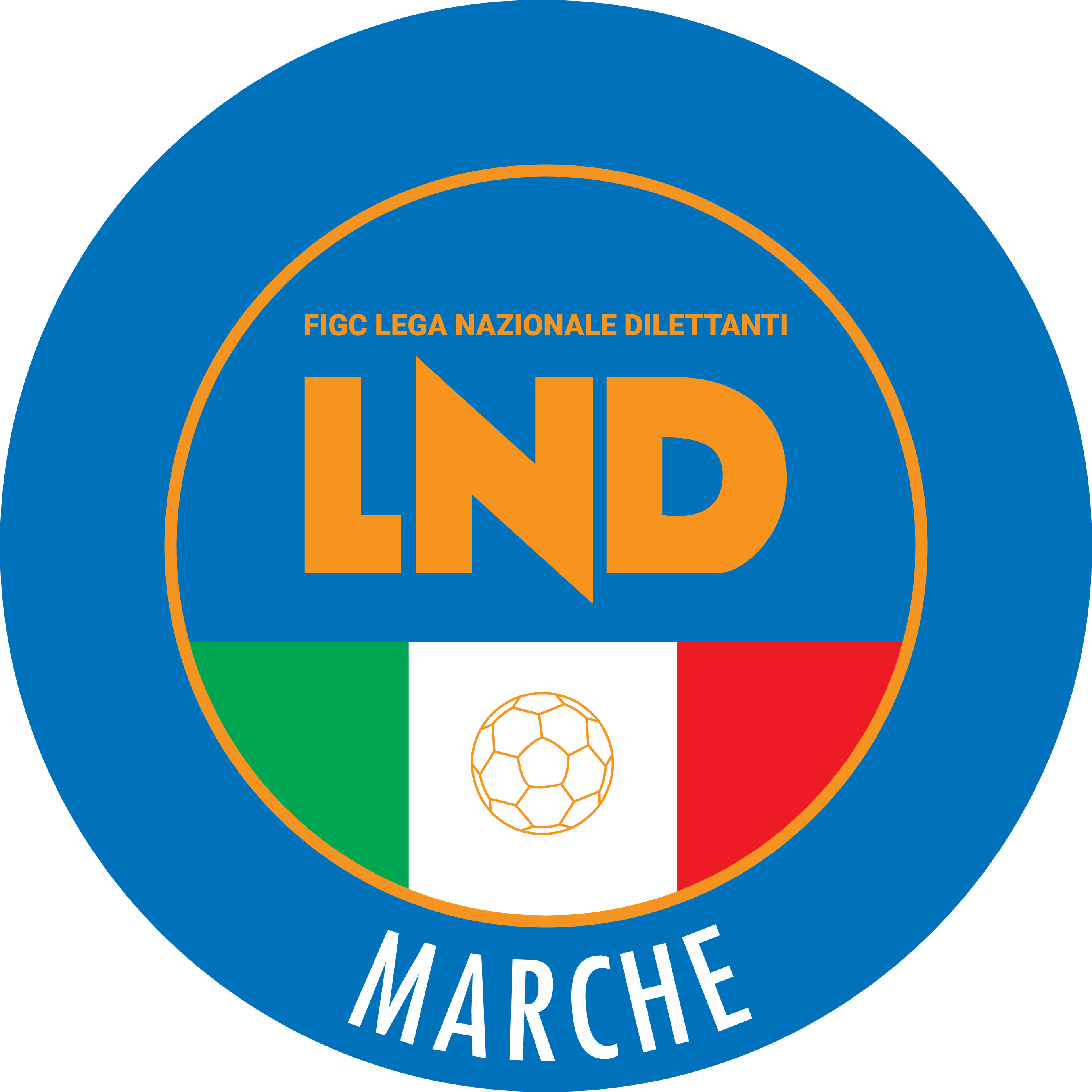 Federazione Italiana Giuoco CalcioLega Nazionale DilettantiCOMITATO REGIONALE MARCHEVia Schiavoni, snc - 60131 ANCONACENTRALINO: 071 285601 - FAX: 071 28560403sito internet: marche.lnd.ite-mail: c5marche@lnd.itpec: marche@pec.figcmarche.itStagione Sportiva 2020/2021Comunicato Ufficiale N° 06 del 28/08/2020Stagione Sportiva 2020/2021Comunicato Ufficiale N° 06 del 28/08/2020GIORNOMATTINOPOMERIGGIOLunedìchiuso15.00 – 17,00Martedì10.00 – 12.00chiusoMercoledìchiuso15.00 – 17.00Giovedì10.00 – 12.00chiusoVenerdìchiuso15.00 – 17.00Il Responsabile Regionale Calcio a Cinque(Marco Capretti)Il Presidente(Paolo Cellini)